                   СОБРАНИЕ          ПРЕДСТАВИТЕЛЕЙ     СЕЛЬСКОГО ПОСЕЛЕНИЯ             МАЛЫЙ ТОЛКАЙ       Муниципального района         ПОХВИСТНЕВСКИЙ           Самарской области               четвертого созыва                     Р Е Ш Е Н И Е               03.12.2021 г. № 54аО проекте бюджета сельского поселенияМалый Толкай муниципального района Похвистневский Самарской области на 2022 год и на плановый период 2023 и 2024 годов.	Рассмотрев проект бюджета поселения сельского поселения Малый Толкай муниципального района Похвистневский Самарской области на 2022 год и на плановый период  20223 и 2024 годов в I –ом чтении Собрание представителей поселения					       РЕШИЛО:Принять проект бюджета в I – ом чтении.Председатель Собрания представителей сельского поселения          				                  Н.Н. ЛьвовГлава сельского поселения     Малый Толкай                                                      		                 Р.Ю. Атякшева**********************************************************************************                            Самарской области полицейские провели профориентационные мероприятие для школьников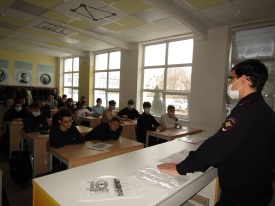 В рамках профессионально-ориентационной работы сотрудники полиции Самарской области на постоянной основе посещают учебные заведения, где общаются с учениками старших классов, рассказывают о работе сотрудников ОВД и поступлении в ведомственные вузы.На днях специалист профессиональной подготовки отделения по работе с личным составом МО МВД России «Похвистневский» старший лейтенант внутренней службы Владимир Королёв совместно с представителем Общественного совета при территориальном отделе внутренних дел Еленой Чиликиной провел профориентационную беседу со старшеклассниками гимназии имени С. В. Байменова города Похвистнево.Старший лейтенант внутренней службы рассказал о возможностях поступления разъяснил порядок и условия поступления на службу в органы внутренних дел и учебные заведения МВД России, довел информацию о льготах, компенсациях и социальных гарантиях, предусмотренных для сотрудников полиции. Особое внимание уделил требованиям к абитуриентам, особенностям учебы в ведомственных образовательных учреждениях, а также подчеркнул преимущества, которые получают курсанты и выпускники вузов МВД.К словам полицейского присоединилась и общественница, рассказав, в свою очередь, в какие вузы МВД России у ребят есть возможность поступить после выпускных экзаменов.В завершение мероприятия школьникам, желающим связать свою судьбу с органами внутренних дел, были даны персональные рекомендации по выбору единых государственных экзаменов, физических нагрузках, необходимых для сдачи нормативов. Также среди будущих кандидатов были распространены тематические листовки об обучении в системе МВД России и трудоустройстве в органы внутренних дел.*******************************************************************************************    поселения    Малый  Толкай                                         РАСПРОСТРАНЯЕТСЯ БЕСПЛАТНОГазета основана 14.06.2010 г.    поселения    Малый  Толкай                                         03.12.2021  года№ 35а(343а)    поселения    Малый  Толкай                                         ОФИЦИАЛЬНОЕОПУБЛИКОВАНИЕУчредители: Администрация сельского поселения Малый Толкай муниципального района Похвистневский Самарской области и Собрание представителей сельского поселения Малый Толкай муниципального района Похвистневский Самарской области.Издатель: Администрация сельского поселения Малый Толкай муниципального района Похвистневский Самарской областиУчредители: Администрация сельского поселения Малый Толкай муниципального района Похвистневский Самарской области и Собрание представителей сельского поселения Малый Толкай муниципального района Похвистневский Самарской области.Издатель: Администрация сельского поселения Малый Толкай муниципального района Похвистневский Самарской областиУчредители: Администрация сельского поселения Малый Толкай муниципального района Похвистневский Самарской области и Собрание представителей сельского поселения Малый Толкай муниципального района Похвистневский Самарской области.Издатель: Администрация сельского поселения Малый Толкай муниципального района Похвистневский Самарской областиАдрес: Самарская область, Похвистневский район, село Малый Толкай, ул. Молодежна,2 тел. 8(846-56) 54-1-40Тираж 100 экз. Подписано в печать Редактор Ефремова Ю.С.